Муниципальное дошкольное образовательное учреждение «Детский сад №163», г. Ярославль.Консультация для родителейпо безопасности дорожного движенияПодготовила: Миронова О. Л.сентябрь, 2021г.Уважаемые родители!Мы убеждены, что вы поддержите нас в стремлении уберечь детей от опасностей, которые подстерегают их на дороге. Верим, что вы и дальше будете уделять большое внимание привитию своему ребенку навыков дорожной безопасности.Мы заинтересованы в сохранении жизни и здоровья всех членов вашей семьи, но безопасность дорожного движения во многом зависит от вас самих!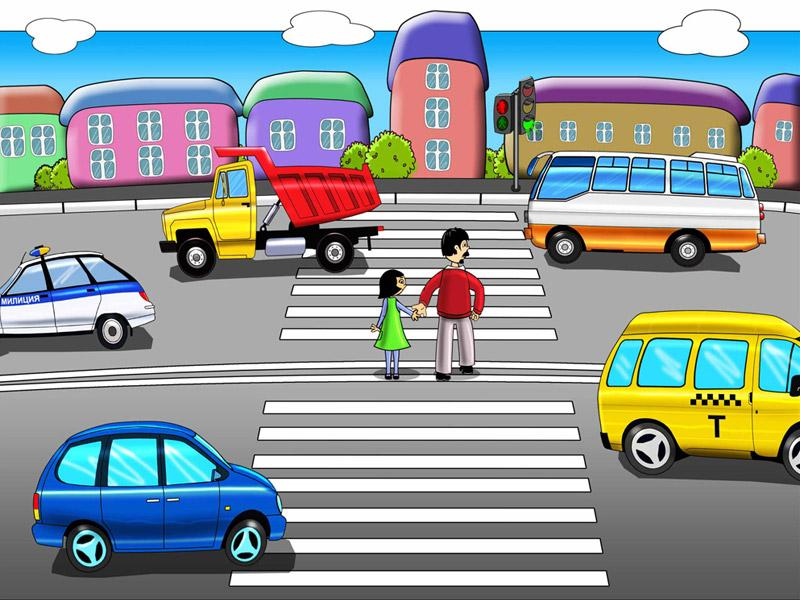 Вместе научим ребенка безопасно жить в этом мире! Рекомендации для родителей1.      При выходе из дома:•  сразу обратите внимание ребенка на движение транспортных средств у подъезда и вместе посмотрите, не приближается ли к вам автомобиль, мотоцикл, мопед, велосипед;•   если у подъезда стоят транспортные средства или растут деревья, закрывающие обзор, приостановите свое движение и оглянитесь - нет ли за препятствием опасности.2. При движении по тротуару:•   придерживайтесь правой стороны тротуара; не ведите ребенка по краю тротуара: взрослый должен находиться со стороны проезжей части; крепко держите малыша за руку;•  приучите ребенка, идя по тротуару, внимательно наблюдать за выездом со двора и т. п.;•  разъясните ребенку, что забрасывание проезжей части камнями, стеклом и т. п., повреждение дорожных знаков могут привести к несчастному случаю;•  не приучайте ребенка выходить на проезжую часть; коляски и санки с детьми возите только по тротуару;•  при движении группы ребят учите их идти в паре, выполняя все ваши указания или других взрослых, сопровождающих детей.3. Готовясь перейти дорогу:•  остановитесь или замедлите движение, осмотрите проезжую часть;•  привлеките ребенка к наблюдению за обстановкой на дороге;•  подчеркивайте свои движения: поворот головы для осмотра улицы, остановку для осмотра дороги, остановку для пропуска автомобилей;•  учите ребенка различать приближающиеся транспортные средства;•  не стойте с ребенком на краю тротуара, так как при проезде транспортное средство может зацепить, сбить, наехать задними колесами;•  обратите внимание ребенка на транспортное средство, готовящееся к повороту, расскажите о сигналах указателей поворота у автомобиля и жестах мотоциклиста и велосипедиста;•  неоднократно показывайте ребенку, как транспортное средство останавливается у перехода, как оно движется по инерции.4. При переходе проезжей части:•  переходите дорогу только по пешеходным переходам или на перекрестках по отмеченной линии - зебре, иначе ребенок привыкнет переходить где придется; не спешите и не бегите; переходите дорогу всегда размеренным шагом;• не переходите дорогу наискосок; подчеркивайте, показывайте и рассказывайте ребенку каждый раз, что идете строго поперек улицы, что это делается для лучшего наблюдения за авто-, мототранспортными средствами; не торопитесь переходить дорогу, если на другой стороне вы увидели друзей, родственников, знакомых, нужный автобус или троллейбус. Не спешите и не бегите к ним, внушите ребенку, что это опасно;• не начинайте переходить улицу, по которой редко проезжает транспорт, не посмотрев вокруг;• объясните ребенку, что автомобили могут неожиданно выехать из переулка, со двора дома;• при переходе проезжей части по нерегулируемому переходу в группе людей учите ребенка внимательно следить за началом движения транспорта, иначе он может привыкнуть при переходе подражать поведению спутников, не наблюдающих за движением транспорта.Родители должны знать, что...•   Обучение детей правилам дорожного движения не должно сводиться к призывам соблюдать их. В силу конкретности и образности детского мышления обучение должно быть наглядным и проходить в естественной обстановке. Следует использовать любой подходящий момент, чтобы доходчиво и ненавязчиво обучать ребенка правилам поведения на улице, в транспорте и т. д.•  Ребенок-дошкольник не должен гулять без родителей, если через двор проезжает транспорт.•  Родители обязаны доводить детей до детского сада и передавать их воспитателям.•  На улице взрослые не должны оставаться безучастными к поведению детей, вышедших гулять без сопровождения взрослых, старших.В общественном транспорте…При посадке и высадке из общественного транспорта (автобуса, троллейбуса, трамвая и такси):• выходите впереди ребенка, так как малыш может упасть, а ребенок постарше может выбежать из-за стоящего транспорта на проезжую часть;• подходите для посадки к двери транспортного средства только после полной его остановки: ребенок, как и взрослый, может оступиться и попасть под колеса; не садитесь в общественный транспорт (троллейбус, автобус) в последний момент при его отправлении (вас может прижать дверьми); особую опасность представляет передняя дверь, так как можно попасть под колеса транспортного средства;• научите ребенка быть внимательным в зоне остановки - особо опасном месте для него: стоящий автобус сокращает обзор дороги в этой зоне, пешеходы здесь часто спешат и могут случайно вытолкнуть ребенка на проезжую часть и т. п.При ожидании общественного транспорта:• стойте вместе с детьми только на посадочных площадках, а при их отсутствии - на тротуаре или обочине.При движении автомобиля:•  приучайте детей сидеть в автомобиле только на заднем сиденье; не разрешайте сидеть рядом с водителем, если переднее сиденье не оборудовано специальным детским креслом; объясните им, что при резкой остановке или столкновении сила инерции «бросает» сидящего вперед и он ударяется о стекло передней панели; этого достаточно, чтобы пассажир погиб или был сильно ранен;•  не разрешайте малолетнему ребенку во время движения стоять на заднем сиденье: при столкновении или внезапной остановке он может перелететь через спинку сиденья и удариться о переднее стекло или панель;  не разрешайте детям находиться в автомобиле без присмотра.При проезде в общественном транспорте:•  приучите ребенка крепко держаться за поручни, чтобы при торможении он не получил травму от удара;•  объясните ребенку, что входить в любой вид транспорта и выходить из него можно только при полной его остановке.ЧТО МОГУ СДЕЛАТЬ Я, КАК РОДИТЕЛЬ-ВОДИТЕЛЬ?1.    Быть примером для своего ребенка в поведении на дороге и как пешеход, и как водитель!2.    Пристегиваться ремнем безопасности в автомобиле ВСЕГДА!3.    Использовать автокресло, автолюльку или ремень безопасности (по возрасту) для своего ребенка ВСЕГДА!4.    Купить и прикрепить себе и ребенку светоотражатели на одежду. Актуально в темное время суток и зимой!5.    Изучать и использовать новую информацию о безопасности детей на дороге.6.    Учить своего ребенка тому, что именно от поведения на дороге зависит ЕГО ЖИЗНЬ и ЖИЗНЬ ДРУГИХ ЛЮДЕЙ – участников дорожного движения!ЗАПОМНИТЕ И ОБЪЯСНИТЕ ДЕТЯМ!ПРИ ПЕРЕХОДЕ ПРОЕЗЖЕЙ ЧАСТИ:1.    Переходите дорогу только по пешеходным переходам или на перекрестках по линии тротуара, иначе ребенок привыкнет переходить дорогу где придется.2.    Идите только на зеленый свет светофора: ребенок должен привыкнуть, что на красный и желтый сигналы дорогу не переходят, даже если нет транспорта.3.    Выходя на проезжую часть, прекращайте разговоры: ребенок должен усвоить, что при переходе дороги разговоры излишни.4.    Не спешите и не бегите, переходите дорогу размеренным шагом.5.    Не переходите дорогу наискосок, объясняйте и показывайте ребенку каждый раз, что идете строго поперек улицы. Это делается для лучшего наблюдения за автотранспортом.6.    Не выходите на проезжую часть из-за транспортного средства или из-за кустов, не осмотрев предварительно улицу, приучайте ребенка делать также7.    Не начинайте переходить улицу, по которой редко проезжает транспорт, не посмотрев вокруг. Объясните ребенку, что автомобили могут неожиданно выехать из переулка, со двора дома.8.    При переходе проезжей части по нерегулируемому переходу в группе людей учите ребенка внимательно следить за началом движения транспорта.ГОТОВЯСЬ ПЕРЕЙТИ ДОРОГУ:1.    Остановитесь или замедлите движение, осмотрите проезжую часть.2.    Привлекайте ребенка к наблюдению за обстановкой на дороге.3.    Подчеркивайте свои движения: поворот головы для осмотра улицы, остановку для осмотра дороги, остановку для пропуска транспортных средств.4.    Учите ребенка различать транспортные средства.5.    Не стойте с ребенком на краю тротуара, так как при проезде транспортное средство может зацепить, сбить, наехать на вас.6.    Обратите внимание ребенка на транспортное средство, готовящееся к повороту, расскажите о сигналах указателя поворота у автомобиля и жестах мотоциклиста и велосипедиста.7.    Объясняйте и показывайте ребенку, как транспортное средство останавливается у перекрестка, как оно движется по инерции, чтобы ребенок понял, что автомобиль не может остановиться сразу.ПРИ ДВИЖЕНИИ ПО ТРОТУАРУ:1.    Придерживайтесь правой стороны тротуара.2.    Не ведите ребенка по краю тротуара, взрослый должен находиться со стороны проезжей части.3.    Маленький ребенок должен идти рядом со взрослым, крепко держась за руку.4.    Приучите ребенка, идя по тротуару, внимательно наблюдать за выездом со двора или с территории предприятия.5.    Не приучайте детей выходить на проезжую часть, коляски и санки с детьми везите только по тротуару.6.    При движении группы ребят учите их идти в паре, выполняя все указания взрослых, сопровождающих детей.УЧИТЕ ДЕТЕЙ СОБЛЮДАТЬ ПРАВИЛА ДОРОЖНОГО ДВИЖЕНИЯ!!!